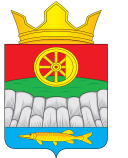 АДМИНИСТРАЦИЯ КРУТОЯРСКОГО СЕЛЬСОВЕТАУЖУРСКОГО РАЙОНАКРАСНОЯРСКОГО КРАЯРАСПОРЯЖЕНИЕ18.10.2021  	                                    с. Крутояр                                                  № 25О признании утратившим силу Распоряжения  «Об утверждении Положения о порядке уведомления представителя нанимателя (работодателя) о фактах обращения в целях склонения муниципального служащего к совершению коррупционных правонарушений» от 28.08.2012 № 94В соответствии с Федеральным законом от 06.10.2003 № 131-ФЗ «Об общих принципах организации местного самоуправления в Российской Федерации», руководствуясь Уставом  Крутоярского сельсовета Ужурского района Красноярского края, РАСПОРЯЖАЮСЬ:1. Признать утратившим силу Распоряжение «Об утверждении Положения о порядке уведомления представителя нанимателя (работодателя) о фактах обращения в целях склонения муниципального служащего к совершению коррупционных правонарушений» от 28.08.2012 № 94.2. Настоящее Распоряжение вступает в силу после его официального опубликования в газете « Крутоярские Вести».Глава сельсовета 	           Е.В. Можина